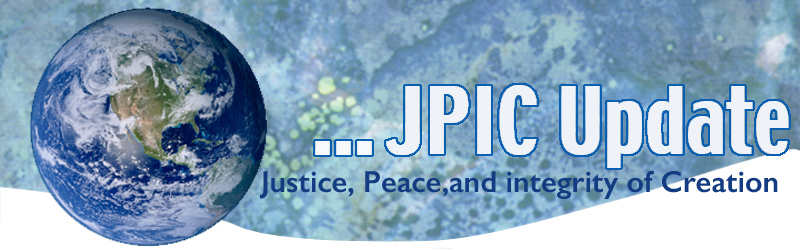 November 18, 2019 "Have we not come to such an impasse in the modern world that we must love our enemies—or else? The chain reaction of evil—hate begetting hate, wars producing more wars—must be broken, or else we shall be plunged into the dark abyss of annihilation."      —Martin Luther King, Jr.NovemberNative American Heritage MonthNov. 20	Universal Children’s DayNov. 25	International Day of the Elimination of Violence against WomenNov. 28	Thanksgiving DayNov. 29	International Day of Solidarity with the Palestinian PeopleDecemberDec. 1	World’s AIDS DayDec. 2	Memorial for Maryknoll Sisters and Jean Donovan				      *****************TAKING ACTIONBe a voice for the voiceless
*********************Ask the Senate to Approve the DREAM Act 
The U.S. Supreme Court heard oral arguments this week in a case that could lead to the end of the Deferred Action for Childhood Arrivals (DACA) program. CHA has joined with the U.S. Conference of Catholic Bishops (USCCB) and several other Catholic organizations to file an amicus brief in the case before the Court, and ministry leaders have urged the Administration to keep in mind the number of DACA recipients in the health care industry. CHA continues to support legislation in Congress that would provide a permanent solution to help those enrolled in DACA and other young undocumented immigrants. The DREAM and Promise Act (HR 6), supported by CHA, was approved by the House earlier this year with bipartisan support. However, the Senate version of the DREAM Act (S. 874) is stalled with only five co-sponsors. Please urge your senators to support this important legislation, become co-sponsors and ask Senate leadership to bring S. 874 up for a vote. A sample letter is available on e-Advocacy.   A sample script is also avaible below.Dear Senator,As a person of faith, I stand with the U.S. Catholic Bishops and write to express my strong support for the "Dream Act of 2019" (S. 874). The young people protected by this bill are contributors to our economy, veterans of our military, academic standouts in our universities, and leaders in our parishes and communities. As Catholics, we have long supported DREAMERS as we believe in protecting the dignity of every human being, especially that of our children. Deferred Action for Childhood Arrivals (DACA) is a program that has benefited over 800,000 young people by ensuring that recipients are able to live their lives free of the anxiety that they could be deported at any time to a country they do not know and separated from their families.I urge you to:*  Support and co-sponsor S. 874, the Dream Act of 2019; and*  Continue to work towards larger legislative reform of our immigration laws.Catholics stand with you in support of the DREAM Act of 2019, S. 874.Thank you.Support Essential Improvements while working for Clean Energy InitiativesThe fires and outages in California are a call to action. We need to invest in modern and climate-smart infrastructure, as well as a variety of grid resilience solutions, from microgrids to energy storage and under-grounding wires. We need to forcefully and fully commit to the very clean energy transition that will better the future.Tell California lawmakers that you support upgrading electricity grid infrastructure and transitioning to 100 percent clean fossil-free energy to avoid worsening climate impacts.Take Action Today!Urge Governor Newsom and California lawmakers to strongly support essential improvements to our electricity infrastructure and the continuation of California's climate and 100 percent clean energy initiatives.			    ***************************INFORMATION/RESOURCES			       ***************************Farm Workforce Modernization ActOn October 30th, Representative Zoe Lofgren (D-CA), and Representatives Newhouse (R-WA), Simpson (R-ID) Panetta (CA-D), Diaz-Balart (R-FL), Peterson (D-MN), Sanchez (D-CA) introduced the Farm Workforce Modernization Act of 2019, a bipartisan bill that offers legalization to certain farmworkers and their families as well as reforms to the H2A worker program. See the USCCB letter of support here.UN chief voices concern about Syrian residents, fighters United Nations Secretary-General Antonio Guterres has voiced concern over the safety of millions of Syrians in the northwest part of Syria, where airstrikes and shelling have intensified in recent days. Guterres is also calling for international cooperation on dealing with foreign members of extremist militias in the Middle East, warning that Syria and Iraq should not be left to deal with the issue on their own.UNFPA chief urges investment in women The global community could end maternal deaths, violence against women, child marriage and unwanted pregnancies with an investment of around $264 billion -- the cost of 110 military aircraft, according to a report from the United Nations Population Fund. "These figures are a drop in the ocean compared to the dividend expected and the funds available," UNFPA executive director Natalia Kanem told attendees at the International Conference on Population and Development in Kenya this week.**************Words to Ponder***************"For a practitioner of love and compassion, an enemy is one of the most important teachers. Without an enemy you cannot practice tolerance, and without tolerance you cannot build a sound basis of compassion. So in order to practice compassion, you should have an enemy. Reflection on this type of reasoning can help develop great patience, which in turn, develops powerful compassion."      —The Dalai Lama"For many Christians, nonviolence is not longer a pious option or a political tactic. It is the key to understanding Jesus. The only things we know for sure about Jesus are that he did not kill and he opposed violence of any kind. He rejected violence of both oppressor and oppressed. He taught a third way—active nonviolent resistance to evil. He urged his followers to love God, to love one's self, to love one's neighbors, and most radical of all, to love even one's enemies." —John Dear“Are we so deaf that we do not hear a loving God warning us that humanity is in danger of committing suicide? Are we so selfish that we do not hear the just God demanding that we do all we can to stop injustice from suffocating the world and driving it to war? Are we so alienated (that we) fail to see, hear, and serve God where he is present and where he requires our presence, among humankind, the poor, the oppressed, the victims of injustice in which we ourselves are often involved?"                           —Dom Helder Camara